UNIVERSIDAD DE GUANAJUATO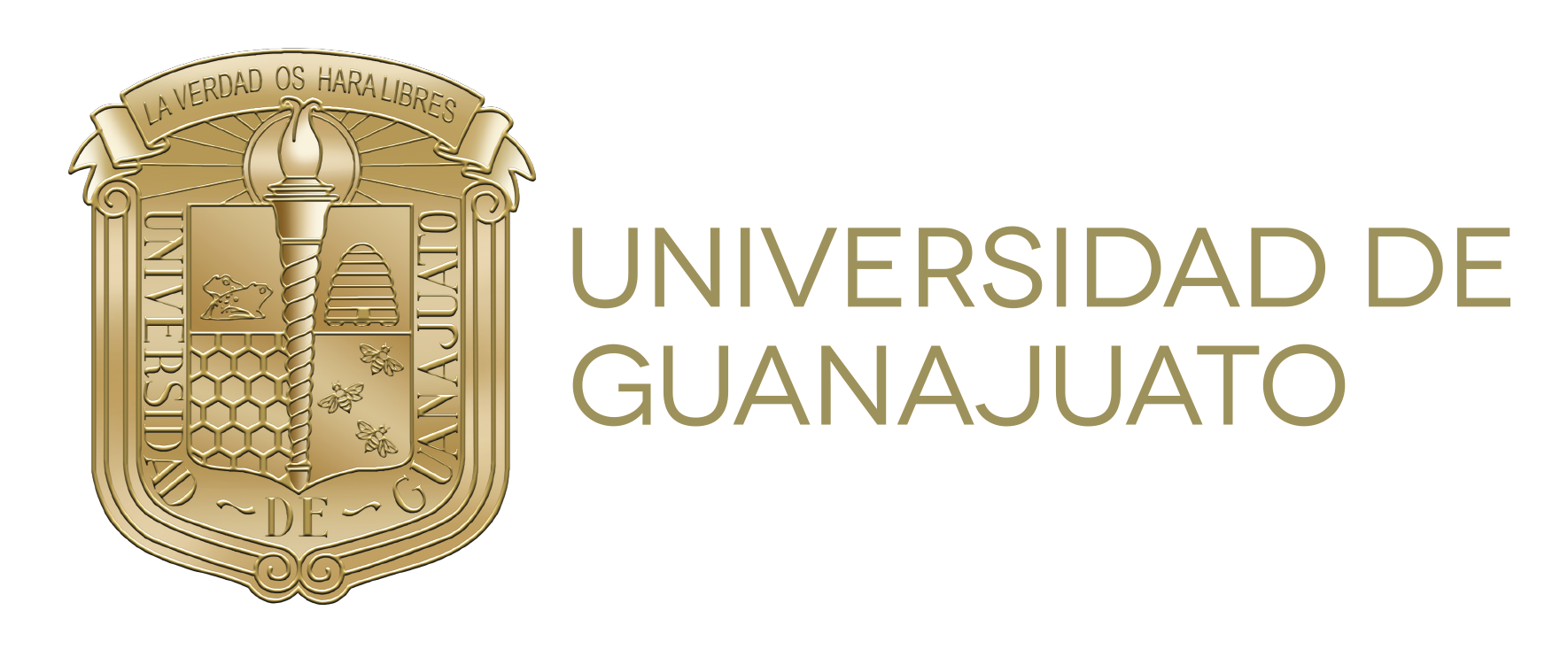 Dirección de Relaciones Internacionales yColaboración AcadémicaPRESUPUESTO FINANCIERO PARA MOVILIDADE INTERCAMBIO ESTUDIANTILDatos del estudiante Nombre completo:  Programa Académico:División/Campus/ENMS:					Datos de la institución de destinoNombre de la Institución:Periodo de Estancia:    Escuela/Facultad/División Académica:*Considerar sólo fuentes de financiamiento y/o becas efectivamente aseguradas u obtenidas.“Hago constar bajo protesta de decir verdad, que reúno los requisitos establecidos en la convocatoria y que la información es verídica, estando consciente de las consecuencias legales de proporcionar información y/o documentación falsa aceptando, en tal caso, la cancelación de mi movilidad o intercambio”.Fecha de elaboración:_________________________________________________________________________________________________________________________Firma y Nombre de Padre y Madre de Familia o de Tutor__________________________________________________________________________Firma y Nombre del Estudiante SolicitantePresupuesto financiero estimado mensual (en pesos mexicanos) *Presupuesto financiero estimado mensual (en pesos mexicanos) *Presupuesto financiero estimado mensual (en pesos mexicanos) *Presupuesto financiero estimado mensual (en pesos mexicanos) *Presupuesto financiero estimado mensual (en pesos mexicanos) *Presupuesto financiero estimado mensual (en pesos mexicanos) *Concepto de gastoMonto mensualMeses de la estanciaMonto total de gastoFuente de financiamiento Nombre y parentesco o relación con el responsableHospedajeEjem: $10,000 pesos5$50,000 pesosFamiliaJosé Pérez Pérez, PadreAlimentaciónEjem: $5,000 pesos5$25,000 pesosAhorrosLuis Pérez López, SolicitanteSeguro InternacionalEjem: 5,000 pesos5$5,000 pesos monto únicoPatrocinadorEmpresaTransportación aéreaEjem: $15,000 pesos5$15,000 pesosUGDRICA, si aplicaTransportación terrestre5Transporte local5Materiales de estudio5Trámite de Visa de Estudiante y Pasaporte5TOTAL5$XXX,XXX pesos